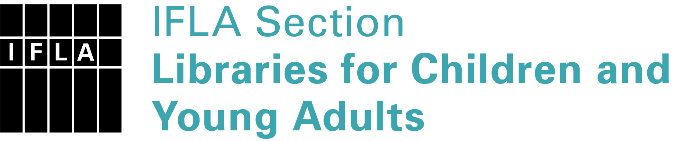 
Sister Libraries for Children & Young Adults’ Reading
Registration formTimestamp18/02/2020 04:05:22Name of participating institutionCefepritadType of the library or institutionNGO, associationName of contact personKILUBA MUNDEKE JowettEmail of contact personKilmund963@gmail.com CountryCongo, Democratic Republic of theOther contact detailsWhatsApp: +243 97 79 55 281Languages spoken by the staffFrenchLanguages spoken and read by the children/young adult patronsFrancais, KiswahiliNumber of staff in the children and young adults section including employees and volunteers6-10Current library programs for children and young adultsPas compris iciCountries preferred for partnershipFrance, Suisse, Hollande, BelgiqueReasons for wanting a Sister Library partnershipProfessional exchange of ideas and experiences, Joint promotions, campaigns, Professional continuining education, Communication, networkingAnything else you'd like to sayBesoin des livres divres pour le gout des lecteurs